Zomi | Zolai2025 kum ading primary school sang-apna Sang kah kipat cih pen naupangte, nulepate leh a kemte ading a lawp-huai hun khat ahi hi. Na sang-ap dan a baih thei pen dingin kong hihsak nuam uh hi.  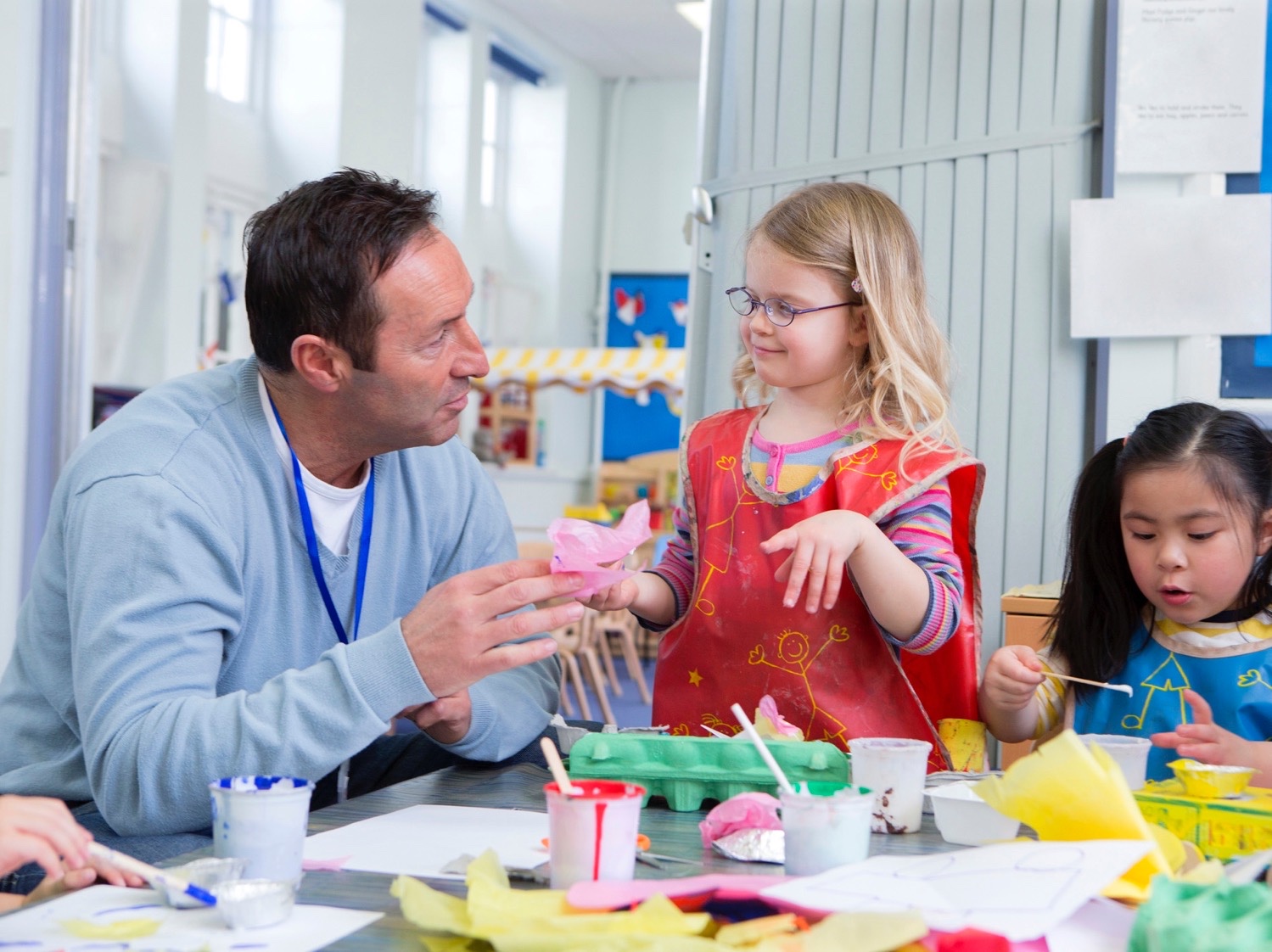 Victoria gamke sungah, Pilsinna le Pattahna Puahphatna Thukhun 2006 (Education and Training Reform Act 2006) ziakin, na naupang pen inn geinai-a om sang (veng kiimnai sang) ah kah thei hi. Na kiim na kianga om sang ahi lo, sang khatpeuh zong kisiau thei hi. Tua sang in na siauhna lai pen a Placement Policy uh tawh a kituak hiam cih hong en ding uh hi. Placement Policy tawh kisai a kicing zaw-in na theihnop leh, Sang-apna laimai page ah en in.Kipatcilna Foundation (Prep) ading gamke-bup huam hun ciangtanna a thak Primary school kum khatna pen Kipatcilna (Foundation) ahihkeileh Kiginkholhna (Prep) kici hi. Victoria gamke kumpi primary sang khempeuh in a zuih ding Foundation sang-ap ciangtan hun kong tangko khia khin uh hi (laimai 3-na ah). Hun ciangtanna ii ngimna pen 2025 sangkah kum ading Foundation ah na naupang sang-ap ding hun leh sang-ap ding dan theihsak nading ahi hi. Primary school kum khatna ah ka naupang bang hunin sang-ap ding?Sang kah a kipat ding kumin, na naupang kum 5 a phak hamtang kul hi.Kum 6 a pha khinsa naupang khempeuh sangkah kul hamtang hi.Victoria gamke kumpi primary school khatpeuh ah 2025 kum ading sang na ap ding leh, tua sang ah na sang-apna lai 26 July 2024 ni a nunung penin puak in.Ka naupang a primary school kum khatna ah koici bangin sang-ap ding?Na naupang a primary school kum khatna ah sang na ap ciangin zuih dingte:Find my School (Sanginn Zonna) website (a nuai-a pen) ah na kiim na kianga om sanginn zong in. Sanginn pai theih nading ahihkeileh sanginn leh sang-ap dan tawh kisai theihbeh nadingin kumpi primary school hopih in. Foundation (Prep) sang-apna lai pen Foundation (Prep) Sang-apna pan download la in. Tua lai pen 15 April 2024, Monday ni pan kipanin kingah ding a, tua sungah sang siauhna lai om ding hi. Na gelh ding form copy khat zong sang pan hong kipia kha thei ding hi.Foundation sang-apna lai pen 26 July 2024, Friday ni a nunung penin puak in.Na siauhna pen 29 July, Monday leh 9 August 2024, Friday ni kikalah hong kizasak ding hi. Sapna na ngah leh, tua sapna pen 23 August 2024, Friday ni a nunung penin na san kul ding hi.Sang-apna tawh kisai theih dingte kan inla, Term 4, 2024 sungah sang laih sang-ap hunte ah ap in.Na naupang pen 29 January 2025, Wednesday ni pan Foundation kipan ding hi.Ka kiim ka kianga om sanginn koici zon ding?Find my School (Sanginn Zonna) website ah na kiim na kianga om sanginn a nuai-a bangin zong in:Na browser ah findmyschool.vic.gov.au ci-in lut in. ‘Kipat nading na omna address gelh in’ a cihna nuai-ah a tawntungin na omna address gelh in.‘Sang-ap kum’ a cihna nuai-ah 2025 teel in. Theih ding: 2025 sanginn kiimnai teng Term 1, 2024 bei lamah kingah ding hi.‘Sang nam’ a cihna nuai-ah Primary teel in. Map gamlim in na omna address, na kiim na kianga om sanginn hong lak ding a, vei lam pangah sanginn tawh kisai kizopna dingte hong dawk ding hi. A nuai lamah kaisuk lecin, na omna tawh a kinai pen sanginn nga zong hong dawk ding hi.‘Sanginn zong in’ a cihna nuai-ah sanginn min tawh zong kizong thei hi.Ka naupang in ka kiim ka kiang uh a om sang ahi lo, kumpi primary sang khatpeuh a siau thei ding hiam? He, na kiim na kianga om sang ahi lo sangte siau thei mah hi. Na siauhna lai pen a Placement Policy uh tawh a kituak hiam cih leh mun awng om hiam cih tua sang pan hong en ding uh hi. Koi dan sang siauhnate piak dingin kingaihsun masa deuh hiam cih tawh kisai thute Sang-apna laimai page ah kizong thei hi.Ka sang siauhna a lemloh lam theihsakna lai ngah leng, bangci ding?Na naupang sang dang khatah sang-ap nading siauh huai hi. Na naupang in a kiim a kiang a om sang ah a ngah ding pen kician hi. Na naupang’ kiim le kianga om sanginn cih pen a tawntungin a omna address bulphuh-a kikhentat ahi hi. Na naupang’ kiim le kianga om sang zon nadingin Find my School (Sanginn Zonna) ah lut in. Sang-apna laimai page in zong sang-ap ding tawh kisai na naupang’ omna address kicianin hong theisak ding hi.Khentatna zong kithuum thei hi. Foundation (Prep) Sang-apna laimai page ah sang siauhna khentatna thuumzia ding tawh kisai theih ding thute om hi.A zenzenin sang-ap ding ciangtan hun lap kei leng bangci ding?2025 sangkah kum ading Foundation ah na naupang sang-ap ding pen Term 2, 2024 pan ut hunhunin kisiau thei hi. Sang siauhna lai pen 26 July, 2024, Friday ni a nunung penin puak ding hong kicih hangin, sang-ap ding ciangtan hun a lap lote, a tawntungin omna inn kituahte ahihkeileh Victoria hong tung thakte kiang pan tua ni khit-a siauhnate kisang lai ding hi. 26 July 2024 ni khit nunga kipuak sang siauhna laite ahih leh pen, tua siauhna laite a kingah ciangin, sang ii Placement Policy tawh kizui-in ki-en ding hi.Primary school sang-apna tawh kisai thulela kicing koi munah kizong thei ding?Foundation sang-ap ding zia tawh kisai thulela kicing theihna dingin na kiim na kianga om sang ah kidong 
thei hi. Term 2, 2024 kipatcil ah, Foundation sang-ap zia tawh kisai theih ding thute zong Foundation (Prep) Sang-apna laimai page ah kizong thei hi.Tua theih ding thute letkhiatsak ding a kul leh, na kiim na kianga om primary sang hopihin huhna ngen in.Kua kiang huhna ngen ding?Na siauh nop primary school ii Transition Coordinator, Enrolment Officer ahihkeileh Principal in sang-ap zia tawh kisai na theihnop khempeuh hong huh thei ding hi. Link zat theih dingteNa naupang primary school a kipat ciangin phattuamna hong pia thei ding link zat theih ding pawlkhat zong in:Find my School (Sanginn Zonna) – findmyschool.vic.gov.auSanginn kiimnai teng tawh kisai thute – vic.gov.au/school-zones Foundation (Prep) Sang-apna – vic.gov.au/enrolling-foundation-prepSang-apna – vic.gov.au/how-choose-school-and-enrolPumpi cingtaak lote leh a huamkim pilsinna – vic.gov.au/disability-and-inclusive-educationRegional zum tawh kizopna dingte – vic.gov.au/office-locations-department-education 2024-25 ading hun ciangtanna2024 NiteSepnaTerm 2: 15 April 2024, Monday – 28 June 2024, FridayTerm 2: 15 April 2024, Monday – 28 June 2024, FridayTerm 1 leh 2, 2024 Primary sangte in 2025 kum ading a naupangte ading Foundation (Prep) 
sang-apna a zong innkuante adingin mun etpihna, thulela kizaknate leh adang sepnate nei uh hi.Term 2, 2024 kipat ah2025 sangkah kum ading sanginn kiimnai teng findmyschool.vic.gov.au ah live kikhah ding hi.Nulepate leh a kemte in findmyschool.vic.gov.au ah lutin, 2025 kum ading inn geinai sanginn (kiim le kianga om sanginn) zon huai hi.Nulepate leh A Kemte ading Sang-apna Ah Theih Ding Thute pen Foundation (Prep) Sang-apna pan download kila thei hi.Week 1 pan, Term 2, 2024Primary sangte in a lamet-huai nulepate leh a kiim a kianga om mipite tungah Sang-apna Ah Theih Ding Thute hawmsawn thei kha ding uh hi.Week 1 pan, Term 2, 2024Sang siauhna kihong ta – hih ni pan kipanin, nulepate leh a kemte in a sang siauhna lai uh kumpi primary sang ah puak ding uh hi.Term 3: 15 July 2024, Monday – 20 September 2024, FridayTerm 3: 15 July 2024, Monday – 20 September 2024, Friday26 July 2024 Friday ni a nunung penSang siauhna laite ciangtan hun a bei – hih ni a nunung penin, nulepate leh a kemte in a sang siauhna lai uh kumpi primary sang ah puak ding uh hi.29 July, Monday ni leh 
9 August 2024 Friday ni kikalSang ii Placement Policy tawh kizui-in, primary sangte in nulepate leh a kemte Foundation (Prep) khentatna lai tawh theisak uh hi. Tua sungah piakna lai, sang-ap kipsakna lai, ahihkeileh sang siauh ngahlohna lai om thei kha ding hi. Sang siauh ngahlohna lai a ngah nulepate leh a kemte in primary sang ah thuumna lai puak thei ding uh hi. 23 August 2024, Friday 
ni a nunung penPiakna lai a ngah nulepate leh a kemte in a naupang’ mun ding sanna uh hih ni a nunung penin gen ding uh hi. 23 August 2024, Friday 
ni a nunung penNulepate leh a kemte in primary sang ah thuumna lai puak ding hun kikhak ni.6 September 2024, Friday ni a nunung penPrimary sangte in nulepate leh a kemte tungah a thuumna uh tawh kisai khentatna pen hih ni a nunung penin lai tawh theisak ding uh hi.	20 September 2024 Friday ni a nunung penNulepate leh a kemte in primary sang ah thuumna lai a kisanlohna mun ahi, Regional Director tawh thuumna lai puak ding hun kikhak ni.Term 4: 7 October 2024, Monday – 20 December 2024, FridayTerm 4: 7 October 2024, Monday – 20 December 2024, FridayTerm 4, 2024 sungPrimary sangte in sang laih sang-ap ding hun gel uh hi.1 November 2024 Friday ni a nunung penRegion-te in hih ni ma-in nulepate leh a kemte tungah Regional Director thuumnate tawh kisai khentatna hih ni a nunung penin lai tawh theisak ding uh hi. Hih pen a kikhak ni 20 September 2024 ni a nunung penin a kingah thuumnate bek tawh kisai hi.